Очікуваний фенотип чутливості
Версія 1.1 Березень 2022Цей документ базується на попередньому документі «Природна резистентність та незвичайні фенотипи» версії 3.3, жовтень 2021 року. Після того, як EUCAST вирішила відмовитися від терміну «природна резистентність» через труднощі, виявлені під час обговорення терміну «природна». Документ розділили на «Очікувані фенотипи резистентності» та «Очікувані фенотипи чутливості», організовані за видами, і разом із «Експертними правилами» вони доступні на https://www.eucast.org/expert_rules_and_intrinsic_resistance/.Визначення “Очікуваний фенотип” та “Експертні правила”Очікуваний фенотипМетою таблиць Очікуваних фенотипів є слугувати інструментом для підтвердження ідентифікації видів, допомагати у валідації результатів визначення чутливості та запобігати непотрібним дослідження на чутливість. Наявність несподіваного фенотипу вказує на те, що лабораторія повинна перевірити ідентифікацію виду, результати визначення чутливості або обидва.Мікроорганізм зазначено як «очікуваний фенотип» для агента (або групи агентів), оскільки переважна більшість ізолятів є стійкими (очікуваний фенотип резистентності) або, в іншому випадку, чутливий (очікуваний фенотип чутливості).Очікуваний фенотип резистентності (раніше визначена як "природна резистентність”). Коли ізоляти виду (або групи видів) є загалом та повсюдно стійкі (>90% усіх ізолятів незалежно від походження демонструють характерний механізм стійкості або значення MIК вище межі ФK/ФD, наведеної в таблицях EUCAST), на результат «чутливий» слід дивитися з підозрою (таблиці нижче). Зазвичай слід уникати дослідження, і очікується, що лабораторії або взагалі не повідомлятимуть результат, або, якщо результат бажаний, повідомлять ізолят як стійкий без дослідження. Колег по клінічній роботі слід попередити про те, щоб не використовувати засіб для розглянутого виду. У таблицях, де є «С», будь-який інший результат є неочікуваним.Очікуваний фенотип чутливості. Коли ізоляти виду (або групи видів) є загалом та повсюдно очікувано чутливими (>99% усіх ізолятів, чутливі до агента, незалежно від походження, оскільки механізми резистентності, що мають клінічне значення, не повідомляються та/або тому що значення MIК постійно нижче контрольної точки ФK/ФD, зазначеної в таблицях EUCAST), до результату «стійкий» слід ставитися з підозрою. Якщо дослідження проводиться, несподівані результати тесту вказують на проблему з ідентифікацією виду та/або визначенням чутливості, і результати повинні бути підтверджені альтернативними методами. Коли вважається, що резистентний результат відображає набутий механізм резистентності, це має бути підтверджено еталонною методологією і, бажано, також шляхом секвенування геному.Таблиця 1	 Очікуваний фенотип чутливості (резистентність не очікувана) у грам-негативних бактерійЗа винятком країн, де резистентність до колістину не є рідкістю.МІК колістину для деяких серотипів  Salmonella трохи вище граничних значень (S ≤2; R >2 mg/L).За винятком країн, де стійкість до фторхінолонів не є рідкістю.Таблиця  2 Очікуваний фенотип чутливості (резистентність не очікувана) у грам-позитивних бактерій1 Except in countries where linezolid, tedizolid or quinupristin-dalfopristin resistant coagulase-negative staphylococci are not rare.Таблиця 3	  Очікуваний фенотип чутливості (резистентність не очікувана) у анаеробів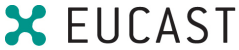 ЄВРОПЕЙСЬКИЙ КОМІТЕТ ІЗ ВИЗНАЧЕННЯ ЧУТЛИВОСТІ ДО АНТИБІОТИКІВЄвропейське товариство з клінічної мікробіології та інфекційних хворобЄвропейське товариство з клінічної мікробіології та інфекційних хворобПравилоМікроорганізмНезвичайні фенотипи1.1Будь-які Enterobacterales (за виключенням Morganellaceae та Serratia marcescens)Стійкість до колістину1,21.2Salmonella TyphiСтійкість до карбапенемів1.3Pseudomonas aeruginosa та Acinetobacter spp.Стійкість до колістину 1 1.4Haemophilus influenzaeСтійкість до будь-яких цефалоспоринів третього покоління, карбапенемів, фторхінолонів31.5Moraxella catarrhalisСтійкість до будь-яких цефалоспоринів третього покоління чи фторхінолонів1.6Neisseria meningitidisСтійкість до будь-яких цефалоспоринів третього покоління чи фторхінолонів1.7Neisseria gonorrhoeaeСтійкість до спектиноміцинуПравилоМікроорганізмНезвичайні фенотипи2.1Staphylococcus aureusСтійкість до ванкоміцину,  тейкопланіну, телаванцину, далбаванцину, орітаванцину, даптоміцину, лінезоліду, тедізоліду, хінупристину-далфопристину, тайгецикліну, еравацикліну чи омадацикліну.2.2Coagulase-negative staphylococciСтійкість до ванкоміцину, телаванцину, далбаванцину, орітаванцину, даптоміцину, лінезоліду1, тедізоліду 1, хінупристину-далфопристину 1, тайгецикліну, еравацикліну чи омадацикліну.2.3Corynebacterium spp.Стійкість до ванкоміцину,  тейкопланіну, телаванцину, далбаванцину, орітаванцину, даптоміцину, лінезоліду, тедізоліду, хінупристину-далфопристину чи тайгецикліну2.4Streptococcus pneumoniaeСтійкість до карбапенемів, ванкоміцину,  тейкопланіну, телаванцину, далбаванцину, орітаванцину, даптоміцину, лінезоліду, тедізоліду, хінупристину-далфопристину, тайгецикліну, еравацикліну, омадацикліну чи рифампіцину.2.5Group A, B, C and G ß-haemolytic streptococciСтійкість до пеніциліну, цефалоспоринів, ванкоміцину,  тейкопланіну, телаванцину, далбаванцину, орітаванцину, даптоміцину, лінезоліду, тедізоліду, хінупристину-далфопристину, тайгецикліну, еравацикліну чи омадацикліну.2.6Enterococcus spp.Стійкість до даптоміцину, лінезоліду, тайгецикліну, еравацикліну чи омадацикліну.Стійкість до тейкопланіну, але не до ванкоміцину2.7Enterococcus faecalisСтійкість до ампіциліну2.8Enterococcus faecalis, Enterococcus gallinarum, Enterococcus casseliflavus, Enterococcus aviumЧутливість до хінупристину-далфопристину, розглянути неправильну ідентифікацію. Якщо також стійкий до ампіциліну, це майже напевно E. faeciumПравилоМікроорганізмНезвичайні фенотипи3.1Bacteroides spp.Стійкість до метронідазолу3.2Clostridioides difficileСтійкість до метронідазолу, ванкоміцину чи  фідаксоміцину